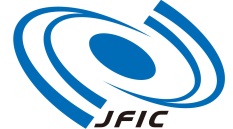 微生物試験　内部精度管理用試料の販売について微生物試験の精度維持管理を確認するための、内部精度管理用試料を販売いたします。試料は、牛乳を主な基材とし、微生物を添加して調製しています。試験室で日常行っている試験方法により実施し、管理試料としてご活用ください。＜内容＞添加微生物　　 枯草菌芽胞液   Klebsiella pneumonia ATCC12658Escherichia coli ATCC11246 　Staphylococcus aureus ATCC6538容量　　　　　約50 mL発送方法　　　ヤマト運輸の着払い冷凍便で発送します（送料は宅配業者へお支払いをお願いします）試験可能項目　生菌数（定量）、大腸菌群（定性）、E.coli(定性)、黄色ブドウ球菌(定性)有効期限　　　試料発送後　2週間　（-18℃以下冷凍保管）　判定評価　　　発送時に添加微生物濃度の参考値を同封します。価格　　　　　11,000円　（税込）　（請求書を発行いたします）申込方法　　　メール（pt-mb-info@jffic.or.jp）　※在庫が無くなり次第、受付を終了します。以上---------------------------------------注文申込書-------------------------------------------　　　一般財団法人　日本食品検査　行　　　　　　　　　　　　　　　　注文日　　　　　　　　　　　　　　　　　　　　　　　　＜注文者連絡先＞会社名　　　　　　　　　　　　　　　　　　　　　　　　　　　　　　ご担当者名　　　　　　　　　　　　　　　　　　　　　　　　　　　　　　　　　住所　〒　　　　　　　　　　　　　　　　　　　　　　　　　　　　　　　　　　　　　　　　　　　　　　　　　　　　　　　　　　　　　　　　　　　TEL　　　　　　　　　　　　　　　　　　　　　　　FAX　　　　　　　　　　　　　　　　　　　　　　　　　　　　　　　　＜請求書送付先＞（ご指定がない場合は試験品に同封してお送りいたします。上記と異なる場合は記載してください）会社名　　　　　　　　　　　　　　　　　　　　　　　　　　　　　ご担当者名　　　　　　　　　　　　　　　　　　　　　　　　　　住所　〒　　　　　　　　　　　　　　　　　　　　　　　　　　　　　　　　　　　　　　　　　　　　　　　　　　　　　　　　　　　　　　　　　　　　　下記のとおり注文致します。＜お届け日＞　　　　　　　　　　　　　（着日の希望があればご記入ください）一般財団法人　日本食品検査　首都圏事業所Tel：03-6436-8766　 Fax：03-3765-1676E-mail : pt-mb-info@jffic.or.jp   URL : http://www.jffic.or.jp　　　　　　　　　　　　　　　　　　　　　　　　　　　　　　担当：　篠崎、関谷品名：　内部精度管理用試料数量：　　　　(本) 